В Уфе летний отдых организуют для двух тысяч детей-сиротБолее 900 детей-сирот и детей, оставшихся без попечения родителей, охвачены в настоящее время всеми видами летнего отдыха и оздоровления. Всего в 2015 году планируется организовать отдых для двух тысяч ребят этой категории. Об этом сообщила начальник Управления по опеке и попечительству Администрации ГО город Уфа Татьяна Юрьевна Квасникова, выступая на очередном оперативном совещании в муниципалитете.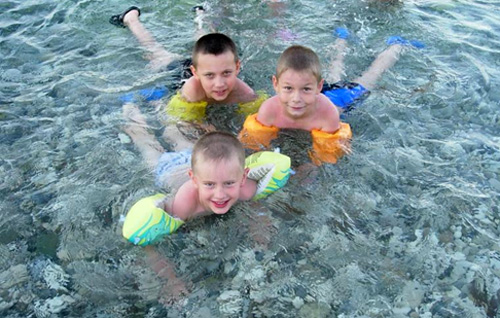 Из 1877 детей, воспитывающихся в опекунских и приемных семьях, в оздоровительные лагеря и санатории могут быть направлены 1238 ребят в возрасте от 7 до 15 лет (детские летние лагеря принимают только эту возрастную группу).За счет средств республиканского бюджета в летние лагеря и санатории будет направлено 534 ребенка: 339 детей поправят здоровье в санаториях, 195 – в оздоровительных лагерях.Кроме того, благодаря финансированию из городского бюджета уже традиционными для ребят стали поездки на Черноморское побережье. 39 ребят из замещающих семей в конце мая – начале июня провели две недели в летнем пансионате «Кировец» в поселке Кабардинка неподалеку от Геленжика, где помимо экскурсий и развлекательных мероприятий были организованы оздоровительные процедуры. В поездке и во время пребывания в пансионате детей сопровождали социальные педагоги и психологи Центра психолого-медико-социального сопровождения «Семья», которые проводили коррекционную работу, в частности, по формированию у ребят социальных навыков.В этом году впервые был организован отдых в многопрофильном санатории-профилактории Сибая «Здравница Зауралья», где уже отдохнули 50 детей. К месту отдыха и обратно ребята ехали на поезде, чему очень обрадовались, так как для многих это было впервые. Особенно ребятам запомнилась экскурсия на один из самых глубоких действующих карьеров России.Еще 50 детей отдохнули в уфимском санатории «Салют» и 45 ребят – в оздоровительном лагере «Березка» Уфимского района. Также в ближайшее время будут организованы заезды в уфимский оздоровительный лагерь «Орленок» и детский санаторий «Радуга» в Стерлитамаке.В ведении Управления по опеке и попечительству находятся МКУ «Социальный приют для детей подростков» и МКУ «Социально-реабилитационный центр для несовершеннолетних» городского округа город Уфа, в которых воспитывается 61 ребенок. Для детей регулярно организуются различные досуговые мероприятия – экскурсии, походы в театры, музеи, посещение аквапарка, сплавы по реке Уфимка.В июле, благодаря привлечению спонсорских средств, 12 воспитанников социального приюта в возрасте от 4 до 15 лет отдохнут на Черноморском побережье в Сочи. Как отметила Татьяна Квасникова, для ребят, имеющих примерную дисциплину и хорошие результаты в учебе, ежегодно организуются различные выезды за счет средств благотворителей в летний период. Так, дети уже дважды побывали на Кипре, отдыхали в Турции.Также 5 подростков из городского приюта в июле отправятся на летние сборы «Юлдаш-2015» на базе детского оздоровительного лагеря «Солнышко» в Благоварском районе.На территории Уфы функционируют три детских дома, в которых проживают 117 детей. Все воспитанники детдомов отдохнут и поправят здоровье в санаториях и оздоровительных лагерях. На эти цели из республиканского бюджета выделено более 3,3 миллиона рублей. В течение лета будут организованы заезды в ДОЛ «Зеленые дубки» города Кумертау, ДОК «Березка» Уфимского района, санаторий города Стерлитамака, спортивный лагерь «Спортивный Олимп» города Бирска.Для воспитанников детского дома № 2 традиционно в летний период по медицинским показаниям проводятся специальные программы в Реабилитационном центре для детей с ограниченными возможностями здоровья города Уфы.Помимо централизованного отдыха и оздоровления в лагерях и санаториях, финансируемых из республиканского бюджета, организуются и другие виды отдыха. Такие как посещение центров дневного пребывания при школах, трудовых объединений отдых в санаториях, в том числе и за пределами республики и страны, который оплачивают сами опекуны и попечители.